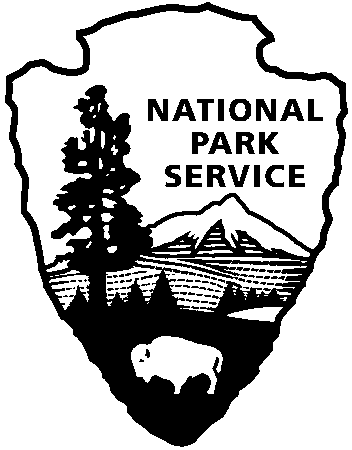 APOLLO DISTRICT INTERPRETIVEPROGRAMSMarch 2019PLEASE NOTE: all programs are subject to cancellation and/or rescheduling due to staff limitations, weather conditions, or other factors. Some programs require reservations, a minimum age, or a cost-recovery fee.  Call 386-428-3384 ext. 0 for program information during operating hours (), www.nps.gov/cana.  Entrance fees apply to all interpretive program participants.  All programs meet the requirements for the Canaveral National Seashore Junior Ranger program.FRIDAY, SATURDAY AND SUNDAY , 8TH, 9TH, 10TH, 15TH, 16TH, 17TH, 22RD, 23TH AND 24TH  – “WALKING THE WRACK” – Canaveral National Seashore and Stetson University present an exhibit by Stetson University artists Terri Witek and Matthew Roberts who spent 8 months walking the wrack on Canaveral National Seashore.  They covered 24 miles of shoreline and an ever-changing wrack line.  Roberts translated their experiences via video and still photography; Witek used text and voice.  Their collaborative show combines image, text and sound in a site-specific installation at Canaveral’s historic Shultz-Leeper house (formerly owned by artist Doris Leeper).  The exhibit will open be open from 12:00 PM to 4:00 PM every Friday, Saturday and Sunday in March.(4 hours)SATURDAY 9TH AND 23RD – 2:00 PM – “ALL ABOUT SEA TURTLES”  Come learn about the four species of sea turtles that use your national seashore to dig their nests and lay their eggs.  Meet at the Visitor Center at 2:00 p.m.  (1 hour)WEDNESDAY 13TH,  20TH AND 27TH -- 10:00 AM - “CANOE MOSQUITO LAGOON”  Reservation will be accepted a week before the canoe date.  Join a guide as you explore this rich and diverse estuary up close.  Some experience is preferred.  You must be at least 8 years old and able to paddle.  You must wear covered shoes (no sandals or flip-flops).  Bring water, sunscreen and a hat.  Dress to get wet.  There is no charge for the program if you bring your own canoe or kayak. Or rent a canoe for $25. Call (386) 428-3384 ext. 0 to reserve your spot.  Meet at the Visitor Information Center at 9:45 a.m.  We will leave promptly at 10:00 a.m.  (2 hours)SATURDAY 16TH AND 30TH – 2:00 PM -  “BEACH ARTS AND CRAFTS”  Create a beautiful ocean-inspired shell necklace or ornament.  All supplies provided.  Meet at the Visitor Center.  (1 hour)WEDNESDAY 20TH – 11:00 AM -- “BROWN BAG LUNCH PRESENTATION”  Please join us on the third Wednesday of each month for a special presentation by a carefully selected speaker regarding conservation and environmental issues. Please bring a bag lunch to enjoy with the speaker after the program. This month’s program features Emily Jane Murray, Coordinator for the Florida Public Archaeology Network.  Programs will be held at the Apollo Beach Visitor Center. (1 hour)